Võru maakonna 2023. aasta lahtised meistrivõistlused orienteerumisesVõistlusinfoAeg ja koht: 8. oktoober 2023 Voropi küla, Setomaa vald. Päevaku stiilis start on avatud kellal 11.00-12.00, rajad on avatud kella 14.00ni. Asukohakaart: SIINTähistus algab Säpina külast. Parkimine: Parkimine kohapeal vastavalt korraldaja juhistele. Võistlusala ja klassid: Individuaalne suundorienteerumine. Võistlusklassid: MN 10, 12, 14, 16, 18, 21, 35, 45, 60 Radade ligikaudsed pikkused Rada1 - M18, M21, M35			7 km	Rada2 - N18, N21, N35, M45, M16		5 km	Rada3 - N16, N45, M14, M60		4 km	Rada4 - N14, N12, M12, N60		3 km	Rada5 - N10, M10				1,5 km	Nöörirada mudilastele (väljaspool meistrivõistluste arvestust)  0,5 km   Vabarada = valikorienteerumine (väljaspool meistrivõistluste arvestust)Stardimaksud ja registreerimine: Soovitav on eelregistreerimine veebis www.vorumaaspordiliit.ee kuni stardini. Võimalik on registreerimine ka kohapeal kl 10.00-11.30, kuid mugavam on see ära teha ikkagi elektrooniliselt. Stardimaksu tasumine kohapeal.Stardimaksud võrumaalastele: MN10-MN18 3 EUR, MN21-MN60 6 EUR. Stardimaksud külalisvõistlejatele: MN10-MN18 4 EUR, MN21-MN60 8 EUR. OK Peko liikmetele ja Setomaa valla elanikele stardimaksu ei ole. Stardimaksu tasumisel antakse sekretariaadist tõend, mille alusel saab stardis võistluskaardi. Osalemissoov registreeri lingil, et teaksime oodata ja kaardi ette valmistada: Võrumaa Spordiliit Kaart ja maastik: Maastikuks on Piusa jõe keskmiselt liigestatud kuid paljude militaar kaevetega paremkallas. Kõrguste vahe nõlval kuni 25 m. Valdavalt hea ja väga hea joostavusega männimets. Esineb ka kehvema läbitavusega noorendikke ja kinnikasvavaid raiesmikke. Keskmise tihedusega teede ja radade võrgustik. Põllud praktiliselt puuduvad. Erineva suuruse ja läbitavusega sood.EOL kaart nr 2023029. Mõõtkava 1: 10 000, h 2,5m, autori Rein Zaitsev. Formaat A4. Kaardid on prinditud paberile ja paigutatud niiskuse ja rebenemise eest kaitsmiseks kilekotti.Stardikorraldus: Start 500 m kaugusel võistluskeskusest. Vabastart päevaku stiilis. Minimaalne stardiintervall klassis 2 min. Stardiintervalli reguleerib stardikohtunik. Start on avatud kl 11-12.00. Rajad on kaardile kantud, kaardid on kilekotis, kaart tuleb võtta vastava klassi tähisega ämbrist pärast stardipiiksu tegemist. Legendid kaardil. Finišikorraldus: Rajad on avatud kella 14:00-ni. Märkesüsteem: SportIdent. Kiipe on vajadusel võimalik laenutada korraldajatelt renditasu 1 EUR eest. Autasustamine: Võrumaa kolm paremat igas võistlusklassis tunnustatakse medali, diplomi ja esemelise auhinnaga - registreerimisel peab maakonnaks olema valitud Võrumaa!. Mitte-võrumaalased saavad esikolmikusse tuleku korral esemelise auhinna. Korraldajad: Värska OK Peko https://avaleht.peko.ee/ ja Võrumaa Spordiliit www.vorumaaspordiliit.ee Peakorraldaja: Rein Zaitsev, 5345 3331, rein.zaitsev@gmail.com Rajameister: Rein Zaitsev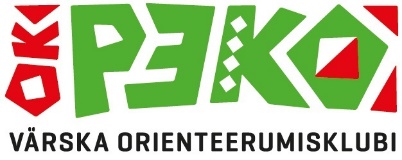 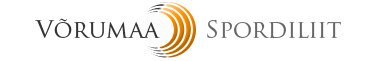 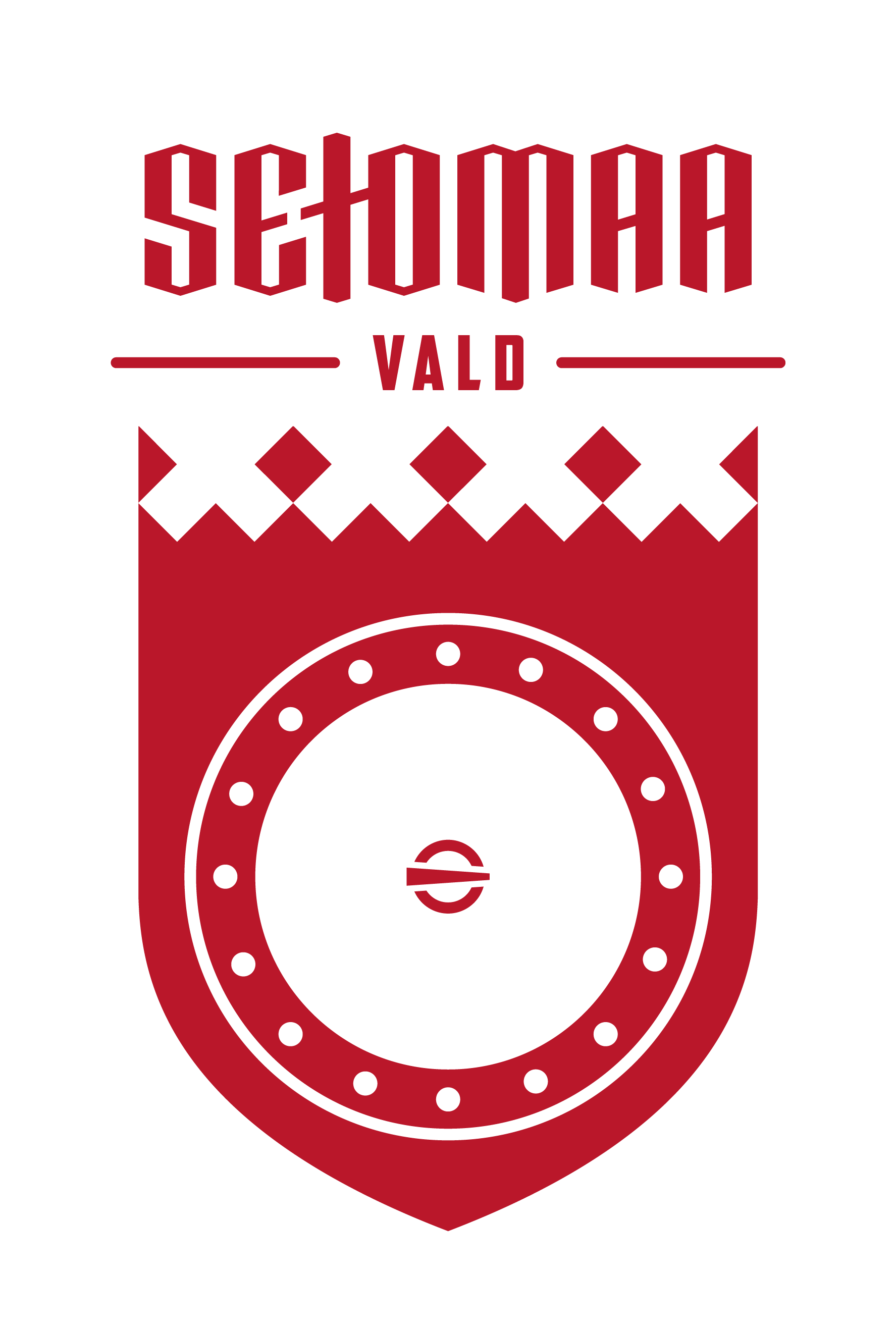 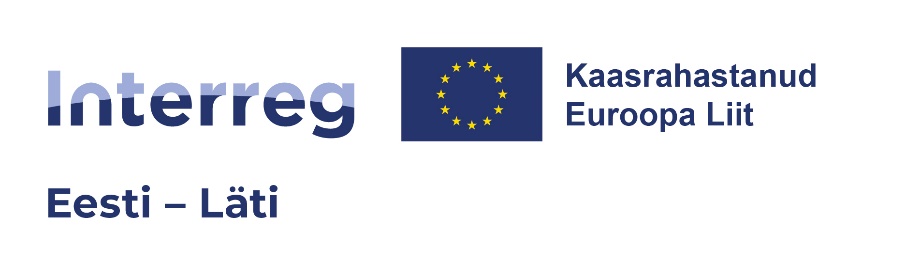 